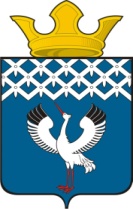  Российская Федерация                             Свердловская областьБайкаловский муниципальный районДума Байкаловского сельского поселения17-ое заседание 5-го созыва          РЕШЕНИЕ05 марта 2024г.                             с. Байкалово                                             № 94О внесении изменений в Правила землепользования и застройки Байкаловского сельского поселения Байкаловский муниципального района Свердловской области (в т.ч. в карту градостроительного зонирования) в части изменения наименования зонВ соответствии с Федеральным законом от 06.10.2003 № 131-ФЗ «Об общих принципах организации местного самоуправления в Российской Федерации», протоколом публичных слушаний от 09.02.2024 года, Дума Байкаловского сельского поселения РЕШИЛА: 1. Внести изменения в Правила землепользования и застройки  Байкаловского сельского поселения Байкаловский муниципального района Свердловской области (в т.ч. карту градостроительного зонирования) в части  изменения наименования зон с ОЖ (общественно-жилая зона) земельного участка, расположенного по адресу: Свердловская область, Байкаловский район, с. Байкалово, ул. Мальгина, 80-Б. Кадастровый номер земельного участка 66:05:2601004:485, с разрешенным использованием – склады сменить на Ж-1 (жилая зона индивидуальной застройки) с разрешенным использованием – для ведения личного подсобного хозяйства (приусадебный ЗУ) в отношении земельного участка, расположенного по адресу: Свердловская область, Байкаловский район, с. Байкалово, ул. Мальгина, 80-Б. Кадастровый номер земельного участка 66:05:2601004:485.  	2. Направить настоящее решение в отдел филиала ФГБУ «ФКП Росреестра» по Свердловской области.  	3. Настоящее решение опубликовать (обнародовать) в «Информационном вестнике Байкаловского сельского поселения», а также на официальном сайте Думы МО Байкаловского сельского поселения www.байкдума.рф.Председатель Думы Байкаловского сельского поселения Байкаловского муниципального районаСвердловской области			                  			   С.В. Кузеванова05 марта 2024г.Глава Байкаловского сельского поселения              Байкаловского муниципального районаСвердловской области								Д.В. Лыжин05 марта 2024г.